Mod. Domanda Agevolazione Sociale TARI 2021 – scadenza 31/08/2021Oggetto: Richiesta di agevolazione sociale per "utenze domestiche" - Art. 22 Regolamento TARI – Anno 2021.Il/La sottoscritto/a ________________________________________nato/a _________________ il  _____________  e residente a ______________________________________in Via/Piazza ____________________________ n.______ Codice Fiscale _______________________________________ mail/PEC ________________________________________Tel/Cell ______________________________N.B. – L'indicazione di un recapito telefonico costituisce dato obbligatorio per eventuali comunicazioni da parte dell’ufficioIn qualità di (campo obbligatorio)  [_] proprietario/a	 [_] locatario/a  dell’immobile sito in via ________________________CHIEDEL’attribuzione dell’agevolazione sociale per unità immobiliari ad uso abitativo sulla quota variabile della TARI 2021, di cui alla Deliberazione Comunale N. 123 del 21/07/2021, con riferimento alle seguenti unità immobiliari: (specificare gli estremi catastali)-	abitazione : 	Cat. Catastale _____________ Foglio ________  Particella __________  Subalterno_______;-	pertinenza : 	Cat. Catastale _____________ Foglio ________  Particella __________  Subalterno_______;-	pertinenza : 	Cat. Catastale _____________ Foglio ________  Particella __________  Subalterno_______;-	pertinenza : 	Cat. Catastale _____________ Foglio ________  Particella __________  Subalterno_______;A tal fine, consapevole delle sanzioni penali e della decadenza dai benefici conseguiti, nel caso di dichiarazioni non veritiere, di formazione o uso di atti falsi, ai sensi degli articoli 46, 47 e 76 del D.P.R. n. 445 del 28.12.2000,D I C H I A R Adi essere in regola con la presentazione della denuncia TARSU/TARES/TARI;di essere in regola con i pagamenti di TARSU/TARES/TARI;(N.B. vengono considerati regolari anche i contribuenti che entro la scadenza di presentazione della domanda, abbiano aderito alla rateizzazione e stiano provvedendo ai pagamenti secondo la scadenza delle singole rate);che il reddito del proprio nucleo familiare di cui al modello ISEE in corso di validità è pari/inferiore a € 9.000,00;Oppure, per famiglia numerosa (almeno 4 figli a carico):che il reddito del proprio nucleo familiare di cui al modello ISEE in corso di validità è pari/inferiore a € 20.000,00;(N.B. In caso di unità abitative occupate da due o più nuclei familiari (art. 15, c. 8 Regolamento TARI) il reddito è dato dalla sommatoria dei redditi dei nuclei familiari occupanti l’unità abitativa;D I C H I A R AInfine, che qualsiasi comunicazione relativa al presente procedimento potrà essere inviata oltre che all’indirizzo di residenza, anche ai seguenti recapiti:Indirizzo e mail_______________________________________________________________________Indirizzo PEC (posta elettronica certificata)_________________________________________________Recapito diverso da quello di residenza ____________________________________________________;D I C H I A R A  ALTRESI’che i dati forniti sono completi e veritieri;di impegnarsi a comunicare all’ufficio tributi dal suo verificarsi, qualsiasi variazione riguardante i dati indicati nella presente istanza;di essere consapevole che le dichiarazioni non conformi al vero comporteranno, in ogni caso, oltre all’applicazione delle sanzioni di legge, il recupero delle somme eventualmente non pagate;di avere conoscenza che, ai sensi dell’art. 71 del D.P.R. 445/2000, possono essere eseguiti controlli diretti ad accertare la veridicità delle informazioni fornite;di essere consapevole che, ai sensi dell’art. 76 del D.P.R. 445/2000, chi rilascia dichiarazioni mendaci, forma atti falsi e ne fa uso nei casi previsti dal medesimo D.P.R., è punito ai sensi del Codice Penale e delle Leggi speciali in materia;di aver preso visione dell’informativa sul trattamento dei dati personali di cui all'art. 13 del Regolamento europeo n. 679/2016 e di essere informato che i dati personali raccolti saranno trattati, anche con strumenti informatici, esclusivamente nell’ambito del procedimento per il quale la presente dichiarazione viene resa, per cui presta il suo consenso per il trattamento dei dati personali e sensibili necessari per lo svolgimento delle operazioni inerenti il presente procedimento.AUTORIZZAl'Ufficio Tributi, in caso di pagamenti TARI 2021 superiori a quanto dovuto rispetto al ricalcolo determinato dal riconoscimento dell’agevolazione, all'utilizzo dell'eventuale credito a compensazione di debiti TARI relativi agli anni precedenti per i quali è in corso una rateizzazione.Allega alla presente:Copia attestazione ISEE in corso di validità;(Nel caso in cui il Mod. ISEE sia già stato acquisito dal Comune di Ittiri per altre finalità indicare il numero di protocollo di riferimento e l’Ufficio a cui è stato inoltrato (Prot. n. ____ del _________________);Copia del documento di identità;Altro ______________________________________________________________________________________Ittiri, ________________		 Firma del dichiarante __________________________Per chiarimenti e informazioni: Settore Economico Finanziario e Tributi – Ufficio Tributitel. 079-445210 / 079-445235 / 079-445234 - e-mail: ufficio.tributi@comune.ittiri.ss.it Orari di apertura:martedì, giovedì e venerdì dalle 8,30 alle 12,30 - lunedì e mercoledì dalle 15.30 alle 17.30 – sabato chiusoModalità di presentazione:attraverso lo "Sportello digitale per il cittadino" accessibile dalla homepage comunale e dall’App IO;Nel rispetto delle norme di contrasto alla diffusione del Covid-19, l’Ufficio Tributi Comunale è a disposizione dei contribuenti che abbiano difficoltà di accesso allo Sportello Digitale; gli interessati, pertanto, per la presentazione della domanda potranno usufruire del supporto del personale dell’Ufficio, previo apposito appuntamento da concordare telefonando ai numeri ed orari sotto indicati:tel. 079-445210 / 079-445235 / 079-445234 martedì, giovedì e venerdì dalle 8,30 alle 12,30 - lunedì e mercoledì dalle 15.30 alle 17.30 – sabato chiusoo inviando una mail a: ufficio.tributi@comune.ittiri.ss.it  Termini di consegna della domanda: 31/08/2021Responsabile del Procedimento: Rag. Francesco Deriu – Istruttore  Direttivo – Ufficio Tributi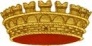 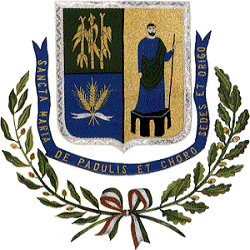 COMUNE DI ITTIRI(Provincia di Sassari)Settore Economico-Finanziario e TributiUFFICIO TRIBUTIINFORMATIVA PER IL TRATTAMENTO DEI DATI PERSONALI ai sensi dell'art. 13 del Regolamento europeo n. 679/2016Il Comune di Ittiri, quale Titolare del trattamento,  tutela la riservatezza dei dati personali e garantisce ad essi la necessaria protezione da ogni evento che possa metterli a rischio di violazione. Ai sensi del Regolamento UE 2016/679 (di seguito GDPR), ed in relazione ai dati personali riguardanti persone fisiche oggetto di trattamento, il Comune informa di quanto segue:1. Identità e dati di contatto del titolare del trattamentoIl Titolare del trattamento dei dati personali di cui alla presente Informativa è il Comune di Ittiri con sede in Via S. Francesco 1, CAP 07044 Ittiri – posta certificata protocollo@pec.comune.ittiri.ss.it . 2. Il Responsabile della protezione dei dati personaliIl Comune di Ittiri ha designato quale Responsabile della protezione dei dati l’Avv. Alessandra Etzo con Studio in Oristano alla Via San Simaco n. 85, che è possibile contattare mediante invio di comunicazione postale all’indirizzo dello studio ovvero ai seguenti recapiti: mail dpo@unionecoros.it”  . 4. Responsabili del trattamento L’Ente può avvalersi di soggetti terzi per l’espletamento di attività e relativi trattamenti di dati personali di cui l’Ente ha la titolarità. Conformemente a quanto stabilito dalla normativa, tali soggetti assicurano livelli di esperienza, capacità e affidabilità tali da garantire il rispetto delle vigenti disposizioni in materia di trattamento, ivi compreso il profilo della sicurezza dei dati. Vengono formalizzate da parte dell’Ente istruzioni, compiti ed oneri in capo a tali soggetti terzi con la designazione degli stessi a "Responsabili del trattamento". Tali soggetti vengono sottoposti a verifiche periodiche al fine di constatare il mantenimento dei livelli di garanzia registrati in occasione dell'affidamento dell’incarico iniziale. 5. Soggetti autorizzati al trattamentoI Suoi dati personali sono trattati da personale interno previamente autorizzato e designato quale incaricato del trattamento, a cui sono impartite idonee istruzioni in ordine a misure, accorgimenti, modus operandi, tutti volti alla concreta tutela dei Suoi tuoi dati personali.6. Finalità e base giuridica del trattamentoIl trattamento dei Suoi dati personali viene effettuato dal Comune di Ittiri per lo svolgimento di funzioni istituzionali e, pertanto, ai sensi dell’art. 6 comma 1 lett. e) non necessita del Suo consenso.  I dati personali sono trattati per le seguenti finalità:Il trattamento sarà effettuato sia con strumenti manuali e/o informatici e telematici con logiche di organizzazione ed elaborazione strettamente correlate alle finalità stesse e comunque in modo da garantire la sicurezza, l'integrità e la riservatezza dei dati stessi nel rispetto delle misure organizzative, fisiche e logiche previste dalle disposizioni vigenti7. Destinatari dei dati personali I dati personali non sono oggetto di comunicazione o diffusione se non per l'esercizio di attività istituzionali. Qualora necessario, i dati conferiti potranno essere comunicati a: Corte dei Conti; Enti Locali; Prefettura; Agenzia delle Entrate, Guardia di Finanza, Procura della Repubblica; Organi di Polizia Giudiziaria; Agenzia delle EntrateRiscossioni Spa; Tesoreria; Società esterne incaricate per la gestione e la riscossione dei tributi; Tribunale; Commissioni Tributarie provinciali e regionali; Corte di Cassazione. 8. Trasferimento dei dati personali a Paesi extra UE I Suoi dati personali non sono trasferiti al di fuori dell’Unione europea. 9. Periodo di conservazione I Suoi dati sono conservati per un periodo non superiore a quello necessario per il perseguimento delle finalità sopra menzionate. A tal fine, anche mediante controlli periodici, verrà verificata costantemente la stretta pertinenza, non eccedenza e indispensabilità dei dati rispetto al rapporto, alla prestazione o all'incarico in corso, da instaurare o cessati, anche con riferimento ai dati che Lei fornisce di propria iniziativa. I dati che, anche a seguito delle verifiche, risultano eccedenti o non pertinenti o non indispensabili non sono utilizzati, salvo che per l'eventuale conservazione, a norma di legge, dell'atto o del documento che li contiene. 10. I suoi dirittiNella Sua qualità di interessato, Lei ha diritto:di accesso ai propri dati personali; di ottenere la rettifica degli stessi; di proporre reclamo al Garante per la protezione dei dati personali. 11. Conferimento dei dati Il conferimento dei Suoi dati è necessario per le finalità sopra indicate; il mancato conferimento di alcuni o di tutti i dati comporta l'annullamento dell'istanza/dichiarazione e/o l'applicazione delle eventuali sanzioni di legge.Protocollo Timbro arrivoComune di ITTIRISettore Economico Finanziario e TributiVia S. Francesco, 107044 ITTIRIFinalità del trattamentoRiferimenti normativiGestione dell’attività di applicazione e riscossione dei tributi comunaliD. Lgs. 147/2013 art.1 commi 638 e ss. (IUC: IMU – TARI - TASI); D. Lgs. 504/1992 (ICI); D. Lgs. 23/2011 art. 8-9; D.L. 201/2011 art.13 (IMU); D.L. 201/2011 art.14 (TARES); D. Lgs. 507/1993 (TARSU); D.lgs. 507/1996 (Imposta sulla pubblicità); Legge 27/12/2006 n. 296; Relativi regolamenti comunali per l'applicazione dei tributi locali; Regolamento generale delle entrate e regolamento IUC.Protocollazione, archiviazione – EntrateCodice amministrazione digitale, D.L. 82/2005 – T.U. documentazione amministrativa; Manuale di conservazione e archiviazione D.P.R. 445/2000.Verifica Anagrafe tributaria, Banca dati catastale, segnalazioni e interscambio di dati con l’Agenzia delle Entrate  Riscossione coattivaCodice dell’Amministrazione Digitale per la cooperazione informatica D.L. 82/2005; D.L. 203/2005 art.1; D.L. 78/2010 art.18 comma 5; D.L. 23/2011 art.2 comma 10 lett. b); D.L. 138/2011 art.1 comma 12bis; D.L. 192/2014 art.10 comma 12duodecies; D.L.193/2016 art.4 comma 8 bis.Riscossione coattivaD.L. 70/2011; Regio Decreto 639/1910; D.P.R. 602/1973; Legge 228/2012; Codice di procedura civile; Regolamento generale delle entrate e regolamento IUC.Attestazioni di regolarità fiscaleCodice dei contratti, D.lgs. 50/2016.Notifiche previste per legge (art. 137 e seg. del C.P.C.)Codice di Giustizia contabile, D. Lgs. 174/2016; Codice di procedura civile R.D. 1443 del 28/10/40; D. Lgs. 546/92, Codice amministrazione digitale, D.L. 82/2005.Contenzioso tributario dinanzi alle Commissione provinciale, Regionale e Corte di cassazioneD. Lgs. 546/92; Legge 96/2017; Regolamento IUC e Regolamento generale delle entrate.